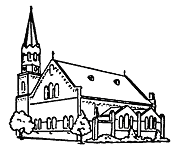 Protestantse gemeente te Zaamslag17 mei 2020, 10.00 uur6de zondag van PasenDoorgaande lezing uit Exodusvoorganger: Ds Gerard de Langouderling / lector: Debora Verlinde-de Ridderorganist: Johan HamelinkOrgelspel voor de dienst: 
Improvisatie over Psalm 119Begroeting en mededelingenVotum en gebedsstilteBemoediging en groetIntroïtus: Psalm 119: 13, 14, 15Geef mij een hart dat U met vreugde groet,geef mij verstand - daar zal ik wel bij varen -,dat ik niet haak naar zilver, goud en goed,niet gretig schatten om mij heen vergare.Als Gij de weg der wet mij weten doet,dan zal ik die ten einde toe bewaren.Bewaar mijn oog, dat niet de valse schijn,dat niet de lege vreugd mijn hart bewege.Slechts in uw spoor kan leven leven zijn.Vestig mijn aandacht op de rechte wegen.Doe uw beloften onverwrikbaar zijn,immers uw knecht is tot uw dienst genegen.Doe van mij weg de schande en de smaad,want Gij hebt uw geboden mij gegevendat ik zou onderkennen goed en kwaaddoor uw gerechtigheid die staat geschreven.Vreugde der Wet! God is mijn toeverlaat.Alleen bij uw bevelen zal ik leven.Gebed om verlichting met de Heilige GeestBrammetjeExodus 19: 1 – 8 en 20: 1 – 17 1In de derde maand, op precies dezelfde dag dat ze uit Egypte waren weggetrokken, kwamen de Israëlieten in de Sinaiwoestijn. 2Ze waren vanuit Refidim verder getrokken en in de Sinaiwoestijn gekomen. Daar sloegen de Israëlieten hun kamp op, vlak bij de berg. 3Mozes ging de berg op, naar God. De HEER riep hem vanaf de berg toe: ‘Zeg tegen het volk van Jakob, laat de kinderen van Israël weten: 4“Jullie hebben gezien hoe ik ben opgetreden tegen Egypte, en hoe ik je op ade-laarsvleugels gedragen heb en je hier bij mij heb gebracht. 5Als je mijn woorden ter harte neemt en je aan het verbond met mij houdt, zul je een kostbaar bezit voor mij zijn, kostbaarder dan alle andere volken – want de hele aarde behoort mij toe. 6Een koninkrijk van priesters zul je zijn, een heilig volk.” Breng deze woorden aan de Israëlieten over.’ 7Mozes ging terug, riep de oud-sten van het volk bijeen en deelde hun alles mee wat de HEER hem had opgedragen. 8En het hele volk antwoordde als uit één mond: ‘We zullen alles doen wat de HEER heeft gezegd.’1Toen sprak God deze woorden:2‘Ik ben de HEER, uw God, die u uit ​Egypte, uit de slavernij, heeft bevrijd.3Vereer naast mij geen ​andere ​goden.4Maak geen ​godenbeelden, geen enkele afbeel-ding van iets dat in de hemel hier boven is of van iets beneden op de aarde of in het water onder de aarde. 5Kniel voor zulke beelden niet neer, vereer ze niet, want ik, de HEER, uw God, duld geen ​andere ​goden​ naast mij. Voor de schuld van de ouders laat ik de ​kinderen​ boeten, en ook het derde ​geslacht​ en het vierde, wanneer ze mij haten; 6maar als ze mij ​liefhebben​ en doen wat ik gebied, bewijs ik hun mijn ​liefde​ tot in het duizendste ​geslacht.7Misbruik de naam van de HEER, uw God, niet, want wie zijn naam misbruikt laat hij niet vrijuit gaan.8Houd de ​sabbat​ in ere, het is een ​heilige​ dag. 9Zes dagen lang kunt u werken en al uw arbeid verrichten, 10maar de zevende dag is een rust-dag, die gewijd is aan de HEER, uw God; dan mag u niet werken. Dat geldt voor u, voor uw zonen en dochters, voor uw ​slaven​ en slavinnen, voor uw ​vee, en ook voor ​vreemdelingen​ die bij u in de stad wonen. 11Want in zes dagen heeft de HEER de hemel en de aarde gemaakt, en de zee met alles wat er leeft, en op de zevende dag rustte hij. Daarom heeft de HEER de ​sabbat​ ge-zegend en ​heilig​ verklaard.12Toon ​eerbied​ voor uw vader en uw moeder.  Dan wordt u gezegend met een lang leven in het land dat de HEER, uw God, u geven zal.13Pleeg geen ​moord.14Pleeg geen ​overspel.15Steel niet.16Leg over een ander geen vals getuigenis af.17Zet uw zinnen niet op het ​huis​ van een ander, en evenmin op zijn vrouw, op zijn ​slaaf, zijn ​sla-vin, zijn rund of zijn ezel, of wat hem ook maar toebehoort.’Antwoordpsalm: Psalm 81: 1, 2, 7, 8Jubel God ter eer, Hij is onze sterkte!Juich voor Isrels Heer, stem en tegenstemspringen op voor Hem die ons heil bewerkte.Laat de harpen slaan, klinken de trompetten.Vier bij volle maan met muziek en mondeen hernieuwd verbond volgens oude wetten.Luister, welk bevel Ik u in wil scherpen.Hoor Mij, Israël! Laat geen vreemde god,laat geen vreemd gebod ooit u onderwerpen!Ik ben Hij die is: God wil Ik u wezen.Uit de duisternis van de slavernijmaakte Ik u vrij. Hebt gij nog te vrezen?Evangelielezing: Matteüs 5: 17 – 20 17Denk niet dat ik gekomen ben om de Wet of de Profeten af te schaffen. Ik ben niet gekomen om ze af te schaffen, maar om ze tot vervulling te brengen. 18Ik verzeker jullie: zolang de hemel en de aarde bestaan, blijft elke jota, elke tittel in de wet van kracht, totdat alles gebeurd zal zijn. 19Wie dus ook maar een van de kleinste van deze geboden afschaft en aan anderen leert datzelfde te doen, zal als de kleinste worden beschouwd in het ​koninkrijk van de hemel. Maar wie ze onderhoudt en dat aan anderen leert, zal in het ​koninkrijk van de hemel​ in hoog aanzien staan. 20Want ik zeg jullie: als jullie ​gerechtigheid​ niet groter is dan die van de ​schriftgeleerden​ en de ​farizeeën, zullen jullie zeker het ​koninkrijk van de hemel​ niet binnengaan.Lied: Psalm 24: 2, 3Wie is de mens die op zal gaan en voor Gods heilig aanschijn staan? Wie mag de tempel binnentreden? Wie niet op loze wijsheid bouwt, zijn hart en handen zuiver houdt van kwade trouw en valse eden.God is hem zegenrijk nabij, in ’t recht des Heren wandelt hij, de God des heils zal hem verblijden. Een nieuw geslacht gaat op in ’t licht en zoekt des Heren aangezicht, Jakob, het volk dat Hij zal leiden.PreekOrgelspel: Orgelkoraal van Jan Zwart over Psalm 91'Hij, die op Gods bescherming wacht'Lied 320Wie oren om te horen heeft,hore naar de wet die God hem geeft:gij zult geen vreemde goden,maar Mij alleen belijden voortaan.Hoor, Israël, mijn geboden.Bemint uw Heer te allen tijd,dient Hem met alles wat gij zijt,aanbidt Hem in uw daden.Dit is het eerste en grote gebod,de wil van God uw Vader.Biedt uw naaste de helpende hand,spijzigt de armen in uw land,een woning wilt hen geven.Het tweede gebod is het eerste gelijk;doet dit, en gij zult leven.De macht der liefde is zo groot,geen water blust haar vuren uit,wanneer zij is ontstoken.Nu wilt ontbranden aan liefdeswoord,God heeft het tot ons gesproken.Inleiding bij de voorbedenLied 961Niemand leeft voor zichzelf, niemand sterft voor zichzelf. Wij leven en sterven voor God onze Heer, aan Hem behoren wij toe.Dankzegging, voorbede, stil gebed, Onze VaderSlotlied: Lied 838O grote God die liefde zijt, o Vader van ons leven, vervul ons hart, dat wij altijd ons aan uw liefde geven. Laat ons het zout der aarde zijn, het licht der wereld, klaar en rein. Laat ons uw woord bewarenuw waarheid openbaren. Maak ons volbrengers van dat woord, getuigen van uw vrede, dan gaat wie aarzelt met ons voort, wie afdwaalt met ons mede. Laat ons getrouw de weg begaan tot allen die ons verre staan en laat ons zonder vrezen, de minste willen wezen. Leer ons het goddelijk beleid der liefde te beamen, opdat wij niet door onze strijd uw goede trouw beschamen. Leg ons de woorden in de mond die weer herstellen uw verbond. Spreek zelf door onze daden, van vrede en genade. Wij danken U, o liefde groot, dat Christus is gekomen. Wij hebben in zijn stervensnood uw diepste woord vernomen. Nog klinkt dat woord; het spreekt met macht en het wordt overal volbracht waar liefde wordt gegeven, wij uit uw liefde leven. ZegenGemeente: Amen, amen, amen.Orgelspel na de dienst:Psalm 150 (Toon Hagen)